 			AQUAGIM 2020.QUIN CURS T’INTERESSA	NIVELL INICIAL. Dilluns i dimecres de  20 a 21 hores. (20 places).	NIVELL INTERMEDI Dimarts i dijous de  20 a 21 hores. (20 places).PREU: 18’53 euros.NORMESLes places son limitades. La matricula es realitzarà per ordre d’ inscripció.L’ Ajuntament es reserva el dret de modificar els horaris.El pagament no dona dret a l’ accés a la piscina fora de l’ horari establert per al curs.L’ accés a les instal·lacions es realitzarà seguint el protocol sanitari establert i que serà facilitat prèviament a tots els inscrits.Una vegada es formalitza la matricula no es realitzaran devolucions, excepte per motius de força major que es pugen justificar i acreditar.Per a formalitzar la matricula cal Omplir la butlleta corresponent.Fer  el pagament mitjançant Transferència/ingrés bancari al compte ES88 2045 6003 43 1100001022, a favor de l’ Ajuntament d’ Aielo de Malferit indicant nom i cognoms.Lliura la butlleta i justificant de pago: Presencialment en les oficines de l’ Ajuntament d’ Aielo de Malferit.Telemàticament: aielo.cultura@cv.gva.esNOM I COGNOMS DE L’ ALUMNEEDATMAILTELEFON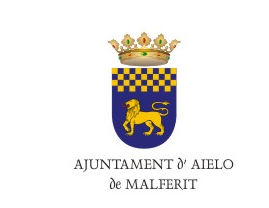 